РЕШЕНИЕСовета сельского поселения Султанмуратовский  сельсовет муниципального района Аургазинский район  Республики БашкортостанОб утверждении Положения о муниципальном земельном контроля за использованием земель на территории сельского поселения Султанмуратовский  сельсовет муниципального района  Аургазинский район Республики БашкортостанВ соответствии с Федеральным законом от 3 августа  2018 года  340-ФЗ «О внесении изменений в Градостроительный кодекс Российской Федерации и отдельные законодательные акты Российской Федерации», Постановлением Правительства Республики Башкортостан от 31 июля 2018 года № 363 «О внесении изменений в Порядок осуществления муниципального земельного контроля на территории Республики Башкортостан»  Совет сельского поселения Султанмуратовский   сельсовет муниципального района  Аургазинский район Республики Башкортостан решил:1. Утвердить Положение о муниципальном земельном контроле за использованием земель на территории сельского поселения  Султанмуратовский   сельсовет  Республики Башкортостан (прилагается)       2. Настоящее решение обнародовать в здании Администрации сельского поселения Султанмуратовский   сельсовет муниципального района Аургазинский район Республики Башкортостан и разместить  на официальном сайте («www.sultanmurat.ru»).      3. Настоящее решение вступает в силу со дня официального  обнародования.      4. Контроль за исполнением настоящего решения возложить на постоянную комиссию по земельным вопросам, благоустройству, экологии и по социально-гуманитарным вопросам.Глава сельского поселения Султанмуратовский  сельсовет                                       Л.З.Мухамадияровас.Султанмуратово№39 от 12.03.2020Приложение к решению Совета сельского поселенияСултанмуратовский  сельсовет муниципального района Аургазинский район Республики Башкортостан от 12.03.2020 г. N 39Положение о муниципальном земельном контроле за использованием земель на территории сельского поселения Султанмуратовский  сельсовет муниципального района Аургазинский район Республики Башкортостан       Настоящее Положение о муниципальном земельном контроле за использованием земель на территории сельского поселения Султанмуратовский   сельсовет муниципального района Аургазинский район Республики Башкортостан (далее - Положение) разработано в соответствии с Земельным кодексом Российской Федерации, Федеральным законом «Об общих принципах организации местного самоуправления в Российской Федерации», Федеральным законом «О защите прав юридических лиц и индивидуальных предпринимателей при осуществлении государственного контроля (надзора) и муниципального контроля», Уставом сельского поселения Султанмуратовский   сельсовет муниципального района Аургазинский район Республики Башкортостан.                                       1. Общие положения 1.1. Настоящее Положение устанавливает порядок осуществления муниципального земельного контроля за использованием земель на территории сельского поселения Султанмуратовский   сельсовет муниципального района Аургазинский район Республики Башкортостан (далее - муниципальный земельный контроль). 1.2. Муниципальный земельный контроль осуществляется в соответствии с Конституцией Российской Федерации, Земельным кодексом Российской Федерации и другими федеральными законами, законами Республики Башкортостан, постановлениями и распоряжениями Правительства Российской Федерации, постановлениями и распоряжениями Правительства Республики Башкортостан, актами сельского поселения Султанмуратовский   сельсовет муниципального района Аургазинский район Республики Башкортостан, Административным регламентом исполнения органом муниципального контроля функции по муниципальному земельному контролю. 1.3. Муниципальный земельный контроль - деятельность администрации  сельского поселения Султанмуратовский   сельсовет муниципального района Аургазинский район Республики Башкортостан в лице Управления муниципального контроля администрации сельского поселения Султанмуратовский   сельсовет муниципального района Аургазинский район Республики Башкортостан (далее - орган муниципального контроля) по контролю за соблюдением органами государственной власти, органами местного самоуправления, юридическими лицами, индивидуальными предпринимателями, гражданами в отношении объектов земельных отношений требований законодательства Российской Федерации, законодательства Республики Башкортостан, за нарушение которых законодательством Российской Федерации, законодательством Республики Башкортостан предусмотрена административная и иная ответственность. 1.4. Объектом муниципального земельного контроля являются все земельные участки, находящиеся в границах сельского поселения Султанмуратовский   сельсовет муниципального района Аургазинский район Республики Башкортостан, независимо от формы собственности. 1.5. Муниципальный земельный контроль осуществляется уполномоченными на осуществление муниципального земельного контроля должностными лицами (далее - муниципальные инспекторы). Полномочия муниципальных инспекторов устанавливаются настоящим Положением и их должностными инструкциями. 1.6. Финансирование деятельности уполномоченного органа муниципального контроля и его материально-техническое обеспечение осуществляются за счет средств бюджета сельского поселения Султанмуратовский   сельсовет муниципального района Аургазинский район Республики Башкортостан. 1.7. Взаимодействие органа муниципального контроля с правоохранительными органами, органами государственного земельного надзора, иными государственными, муниципальными органами, учреждениями и организациями, а также гражданами и общественными объединениями осуществляется в соответствии с законодательством Российской Федерации, Республики Башкортостан, актами органов местного самоуправления сельского поселения Султанмуратовский   сельсовет муниципального района Аургазинский район Республики Башкортостан и иными правовыми актами. 1.8. Проверка соблюдения земельного законодательства в рамках осуществления муниципального земельного контроля - совокупность действий муниципальных инспекторов, связанных с проведением проверок соблюдения юридическими и физическими лицами на территории сельского поселения Султанмуратовский   сельсовет муниципального района Аургазинский район Республики Башкортостан требований земельного законодательства и закреплением результатов проверки в форме акта проверки соблюдения земельного законодательства и приложений к нему.              2. Задачи и функции муниципального земельного контроля2.1. Задачами муниципального земельного контроля на территории сельского поселения Султанмуратовский   сельсовет муниципального района Аургазинский район Республики Башкортостан являются: - обеспечение соблюдения органами государственной власти, органами местного самоуправления, юридическими лицами, индивидуальными предпринимателями, гражданами на территории сельского поселения Султанмуратовский   сельсовет муниципального района Аургазинский район Республики Башкортостан, независимо от организационноправовых форм, форм собственности и прав, на которых предоставлены земельные участки, земельного законодательства и других нормативноправовых актов, содержащих требования по использованию земель; - обеспечение рационального и эффективного использования земель на территории сельского поселения Султанмуратовский   сельсовет муниципального района Аургазинский район Республики Башкортостан. 2.2. Уполномоченные на осуществление муниципального земельного контроля лица выполняют следующие функции: 2.2.1. Обеспечение выявления и предупреждения правонарушений в области использования и охраны земель, предусмотренных Кодексом Российской Федерации об административных правонарушениях, а также другими нормативно-правовыми актами, устанавливающими ответственность за земельные правонарушения на территории сельского поселения Султанмуратовский   сельсовет муниципального района Аургазинский район Республики Башкортостан; 2.2.2. Осуществление контроля за соблюдением: 1) требований законодательства о недопущении самовольного занятия земельного участка или части земельного участка, в том числе использования земельного участка лицом, не имеющим предусмотренных законодательством Российской Федерации прав на указанный земельный участок; 2) требований о переоформлении юридическими лицами права постоянного (бессрочного) пользования земельными участками на право аренды земельных участков или о приобретении земельных участков в собственность; 3) требований законодательства об использовании земельных участков по целевому назначению в соответствии с их принадлежностью к той или иной категории земель и (или) разрешенным использованием; 4) требований законодательства, связанных с обязательным использованием в течение установленного срока земельных участков, предназначенных для жилищного или иного строительства, садоводства, огородничества, в указанных целях; 5) требований законодательства, связанных с обязанностью по приведению земель в состояние, пригодное для использования по целевому назначению; 6) требований о запрете самовольного снятия, перемещения и уничтожения плодородного слоя почвы, а также порчи земель в результате нарушений правил обращения с пестицидами, агрохимикатами или иными опасными для здоровья людей и окружающей среды веществами и отходами производства и потребления; 7) требований и обязательных мероприятий по улучшению земель и охране почв от ветровой, водной эрозии и по предотвращению других процессов, ухудшающих качественное состояние земель;8) требований в области мелиорации земель, при нарушении которых рассмотрение дел об административных правонарушениях осуществляют органы государственного земельного надзора; 9) обязанностей по рекультивации земель при разработке месторождений полезных ископаемых, включая общераспространенные полезные ископаемые, осуществлении строительных, мелиоративных, изыскательских и иных работ, в том числе работ, осуществляемых для внутрихозяйственных или собственных надобностей, а также после завершения строительства, реконструкции и (или) эксплуатации объектов, не связанных с созданием лесной инфраструктуры, сноса объектов лесной инфраструктуры; 10) режима использования земельных участков и лесов в водоохранных зонах и прибрежных полосах водных объектов; 11) обязанностей по возвращению земельных участков, предоставленных во временное пользование; 12) установленных муниципальными нормативными правовыми актами правил организации, сбора, вывоза, утилизации и переработки бытовых и промышленных отходов; 13) установленных нормативными правовыми актами Республики Башкортостан, муниципальными нормативными правовыми актами порядков выпаса и прогона сельскохозяйственных животных;14) требований градостроительных регламентов, строительных, экологических, санитарно-гигиенических, противопожарных и иных правил, нормативов при использовании земельных участков. Полномочия, указанные в настоящем пункте, осуществляются в отношении земель всех категорий. 2.2.3. Выявление нарушения действующего земельного законодательства. 2.2.4. При осуществлении функций муниципального земельного контроля муниципальный инспектор вправе проводить обследование земельных участков, оформлять его результаты соответствующим актом.              3. Порядок осуществления муниципального земельного контроля 3.1. Муниципальный земельный контроль осуществляется в форме плановых и внеплановых проверок, а также в форме плановых (рейдовых) осмотров, обследований объектов земельных отношений без взаимодействия с их правообладателями и мероприятий, направленных на профилактику нарушений обязательных требований. 3.2. Плановые проверки проводятся за соблюдением органами государственной власти, органами местного самоуправления, юридическими лицами, индивидуальными предпринимателями, гражданами в отношении объектов земельных отношений требований земельного законодательства Российской Федерации, законодательства Республики Башкортостан в соответствии с ежегодными планами проверок, утвержденными решением органа муниципального контроля. 3.3. Проекты ежегодных планов муниципальных проверок до их утверждения направляются на согласование в территориальные органы федеральных органов государственного земельного надзора до 1 июня года, предшествующего году проведения соответствующих проверок. В срок до 1 сентября года, предшествующего году проведения плановых проверок, проекты ежегодных планов проведения плановых проверок соблюдения юридическими лицами и индивидуальными предпринимателями в отношении объектов земельных отношений требований законодательства Российской Федерации, законодательства Республики Башкортостан направляются в органы прокуратуры. Плановые проверки органов государственной власти, органов местного самоуправления, юридических лиц, индивидуальных предпринимателей, граждан проводятся не чаще чем один раз в 3 года. 3.4. Ежегодные планы проведения плановых проверок разрабатываются в соответствии с Правилами подготовки органами государственного контроля (надзора) и органами муниципального контроля ежегодных планов проведения плановых проверок юридических лиц и индивидуальных предпринимателей, утвержденными постановлением Правительства Российской Федерации от 30 июня 2010 года №489 "Об утверждении Правил подготовки органами государственного контроля (надзора) и органами муниципального контроля ежегодных планов проведения плановых проверок юридических лиц и индивидуальных предпринимателей", (с последующими изменениями), с учетом особенностей, установленных настоящим Положением. Планы проведения плановых проверок составляются отдельно в отношении органов государственной власти, органов местного самоуправления, в отношении граждан, юридических лиц и индивидуальных предпринимателей. Ежегодные планы проведения плановых проверок составляются в том числе с учетом периодичности их проведения, установленной законодательством, а также с учетом результатов проведения административного обследования объектов земельных отношений, анализа результатов предыдущих проверок, данных государственного мониторинга земель, анализа состояния соблюдения требований, установленных нормативными правовыми актами Российской Федерации. В ежегодные планы проведения плановых проверок включаются органы государственной власти, органы местного самоуправления, юридические лица, индивидуальные предприниматели и граждане, являющиеся правообладателями объектов земельных отношений, расположенных в границах соответствующего муниципального образования, а также указываются сведения об указанных объектах земельных отношений, позволяющие их идентифицировать (кадастровый номер, адрес и (или) описание местоположения), и иные сведения, предусмотренные законодательством Российской Федерации. В случае, если органы государственной власти, органы местного самоуправления, юридические лица, индивидуальные предприниматели и граждане являются правообладателями земельных участков в различных муниципальных образованиях, включение указанных лиц в ежегодный план проведения плановых проверок в рамках одного муниципального образования не препятствует их включению в ежегодный план проведения плановых проверок в рамках другого муниципального образования. В случае, если орган государственной власти, орган местного самоуправления, юридическое лицо, индивидуальный предприниматель и гражданин являются правообладателями нескольких земельных участков, расположенных на территории одного муниципального образования, плановая проверка проводится в отношении того земельного участка, сведения о котором указаны в ежегодном плане проведения плановых проверок на соответствующий год. 3.4.1. Включение плановой проверки в ежегодный план проведения плановых проверок юридических лиц и индивидуальных предпринимателей осуществляется по основаниям, указанным частью 8 статьи 9 Федерального закона "О защите прав юридических лиц и индивидуальных предпринимателей при осуществлении государственного контроля (надзора) и муниципального контроля". 3.5. Утвержденный ежегодный план проведения плановых проверок доводится до сведения заинтересованных лиц посредством его размещения на официальном сайте сельского поселения Султанмуратовский   сельсовет муниципального района Аургазинский район Республики Башкортостан в сети Интернет, за исключением сведений, распространение которых ограничено или запрещено согласно законодательству Российской Федерации. 3.6. О проведении плановой проверки орган государственной власти, орган местного самоуправления, юридическое лицо, индивидуальный предприниматель, гражданин уведомляются органом муниципального контроля не менее чем за 3 рабочих дня до начала ее проведения посредством направления копии решения о начале проведения такой проверки заказным почтовым отправлением с уведомлением о вручении и (или) посредством электронного документа, подписанного усиленной квалифицированной электронной подписью и направленного по адресу электронной почты юридического лица, индивидуального предпринимателя, гражданина, если такой адрес содержится соответственно в едином государственном реестре юридических лиц, едином государственном реестре индивидуальных предпринимателей либо ранее был представлен заинтересованным лицом в орган муниципального контроля, или иным доступным способом. 3.7. При осуществлении муниципального земельного контроля за соблюдением юридическими лицами и индивидуальными предпринимателями в отношении объектов земельных отношений требований законодательства Российской Федерации и законодательства Республики Башкортостан применяются типовые формы документов, утвержденные приказом Министерства экономического развития Российской Федерации от 30 апреля 2009 года №141 "О реализации положений Федерального закона "О защите прав юридических лиц и индивидуальных предпринимателей при осуществлении государственного контроля (надзора) и муниципального контроля" (с последующими изменениями). 3.8. В отношении органов государственной власти, органов местного самоуправления, граждан проверки проводятся на основании соответствующих решений органов муниципального контроля, в которых содержатся следующие сведения: 1) фамилия, имя, отчество должностного лица органа муниципального контроля, а также экспертов, представителей экспертных организаций - в случае привлечения их к проведению проверок; 2) фамилия, имя, отчество, место проживания гражданина, наименования органа государственной власти, органа местного самоуправления, в отношении которых проводится проверка; 3) предмет проверки; 4) правовые основания проведения проверки, в том числе подлежащие проверке обязательные требования; 5) сроки проведения и перечень мероприятий по муниципальному земельному контролю; 6) перечень необходимых документов, представляемых органом государственной власти, органом местного самоуправления, гражданином для проведения проверки; 7) даты начала и окончания проведения проверки. 3.8. Внеплановые проверки соблюдения юридическими лицами, индивидуальными предпринимателями в отношении объектов земельных отношений требований законодательства Российской Федерации, законодательства Республики Башкортостан проводятся в случаях и порядке, которые предусмотрены Федеральным законом "О защите прав юридических лиц и индивидуальных предпринимателей при осуществлении государственного контроля (надзора) и муниципального контроля". Юридическим фактом - основанием для принятия решения о проведении внеплановой проверки является: а) истечения срока исполнения ранее выданного по результатам муниципального земельного контроля предписания об устранении выявленного нарушения обязательных требований и (или) требований, установленных муниципальными правовыми актами; б) выявления по итогам проведения планового (рейдового) осмотра, обследования объекта земельных отношений признаков нарушений требований законодательства Российской Федерации, законодательства Республики Башкортостан, за которые законодательством Российской Федерации, законодательством Республики Башкортостан предусмотрена административная и иная ответственность; в) поступления в орган муниципального контроля обращений и заявлений юридических лиц, индивидуальных предпринимателей, граждан, информации от органов государственной власти, органов местного самоуправления о нарушениях имущественных прав Российской Федерации, субъектов Российской Федерации, муниципальных образований, юридических лиц, граждан. Обращения и заявления, не позволяющие установить лицо, обратившееся в орган муниципального контроля, а также обращения и заявления, не содержащие сведений о фактах, указанных в настоящем пункте, не могут служить основанием для проведения внеплановой проверки. 3.9. О проведении внеплановой проверки органы государственной власти, органы местного самоуправления, юридические лица, индивидуальные предприниматели и граждане уведомляются уполномоченным органом муниципального контроля не менее чем за 24 часа до начала ее проведения любым доступным способом. 3.10. Внеплановая выездная проверка юридических лиц и индивидуальных предпринимателей может быть проведена по основаниям, указанным в части 2 статьи 10 Федерального закона "О защите прав юридических лиц и индивидуальных предпринимателей при осуществлении государственного контроля (надзора) и муниципального контроля", после согласования с органами прокуратуры в порядке, установленном статьей 10 указанного закона. 3.11. Срок проведения проверки в отношении органов государственной власти, органов местного самоуправления, граждан не может превышать 20 рабочих дней. В отношении юридических лиц и индивидуальных предпринимателей сроки проведения проверок устанавливаются Федеральным законом "О защите прав юридических лиц и индивидуальных предпринимателей при осуществлении государственного контроля (надзора) и муниципального контроля". 3.12. По результатам каждой проверки муниципальными инспекторами составляется акт проверки. В акте проверки указываются: 1) дата, время и место составления акта проверки; 2) наименование органа муниципального контроля; 3) дата и номер решения органа муниципального контроля о проведении проверки; 4) фамилия, имя, отчество должностного лица органа муниципального контроля, проводившего проверку; 5) наименование проверяемого органа государственной власти, органа местного самоуправления, юридического лица или фамилия, имя и отчество индивидуального предпринимателя, гражданина, а также фамилия, имя, отчество и должность руководителя, иного должностного лица или уполномоченного представителя органа государственной власти, органа местного самоуправления, юридического лица, уполномоченного представителя индивидуального предпринимателя, гражданина, присутствовавших при проведении проверки; 6) дата, время, продолжительность и место проведения проверки; 7) сведения о результатах проверки, в том числе о выявленных нарушениях требований земельного законодательства, об их характере и о лицах, допустивших указанные нарушения в отношении проверяемого объекта земельных отношений; 8) сведения об ознакомлении или отказе в ознакомлении с актом проверки руководителя, иного должностного лица или уполномоченного представителя органа государственной власти, органа местного самоуправления, юридического лица, индивидуального предпринимателя, его уполномоченного представителя, а также гражданина, его уполномоченного представителя, присутствовавших при проведении проверки, о наличии их подписей или об отказе от совершения подписи; 9) подпись должностного лица уполномоченного органа муниципального контроля, проводившего проверку. 3.13. Акт проверки оформляется непосредственно после ее завершения в двух экземплярах, один из которых с копиями приложений вручается присутствующим на месте проведения проверки руководителю, иному должностному лицу или уполномоченному представителю органа государственной власти, органа местного самоуправления, юридического лица, а также индивидуальному предпринимателю, гражданину или их уполномоченным представителям под расписку об ознакомлении либо об отказе в ознакомлении с актом проверки. В случае отсутствия указанных лиц, а также в случае их отказа дать расписку об ознакомлении либо об отказе в ознакомлении с актом проверки он направляется заказным почтовым отправлением с уведомлением о вручении, которое приобщается к экземпляру акта проверки, хранящемуся в деле органа муниципального контроля. К акту проверки прилагаются объяснения работников юридического лица или индивидуального предпринимателя, на которых возлагается ответственность за нарушение обязательных требований или требований, установленных муниципальными нормативными правовыми актами, объяснения граждан, предписания об устранении выявленных нарушений и иные связанные с результатами проверки документы или их копии, фототаблица, обмер площади земельного участка и иная информация. 3.14. В случае выявления в ходе проведения проверки в рамках осуществления муниципального земельного контроля нарушения требований земельного законодательства, за которое законодательством Российской Федерации предусмотрена административная и иная ответственность, уполномоченный орган муниципального контроля в течение 3 рабочих дней со дня составления акта проверки направляют его копию с указанием информации о наличии признаков выявленного нарушения в структурное подразделение территориального органа федерального органа государственного земельного надзора по соответствующему муниципальному образованию (в случае отсутствия данного структурного подразделения - в территориальный орган федерального органа государственного земельного надзора). 3.15. Порядок взаимодействия органов государственного земельного надзора с органами, осуществляющими муниципальный земельный контроль, установлен постановлением Правительства Российской Федерации от 26 декабря 2014 года №1515 "Об утверждении Правил взаимодействия федеральных органов исполнительной власти, осуществляющих государственный земельный надзор, с органами, осуществляющими муниципальный земельный контроль". 3.16. В случае выявления в ходе проведения проверки в рамках осуществления муниципального земельного контроля нарушения требований земельного законодательства, за которое законодательством Российской Федерации, законодательством Республики Башкортостан предусмотрена административная ответственность, привлечение к ответственности за выявленное нарушение осуществляется в соответствии с указанным законодательством. 4. Права и обязанности лиц, осуществляющих муниципальный земельный контроль, при проведении проверки4.1. Муниципальные инспекторы при проведении проверки обязаны: 1) своевременно и в полной мере исполнять предоставленные в соответствии с законодательством Российской Федерации полномочия по предупреждению, выявлению и пресечению нарушений обязательных требований и требований, установленных муниципальными правовыми актами сельского поселения Султанмуратовский   сельсовет муниципального района Аургазинский район Республики Башкортостан; 2) соблюдать законодательство Российской Федерации, права и законные интересы органа государственной власти, органа местного самоуправления, юридического лица, индивидуального предпринимателя, гражданина, проверка которых проводится; 3) проводить проверку на основании распоряжения руководителя органа муниципального контроля или его уполномоченного заместителя о ее проведении в соответствии с ее назначением; 4) проводить проверку только во время исполнения служебных обязанностей, выездную проверку только при предъявлении служебных удостоверений, копии постановления (распоряжения) администрации сельского поселения Султанмуратовский   сельсовет муниципального района Аургазинский район Республики Башкортостан и в случае, предусмотренном частью 5 статьи 10 Федерального закона от 26 декабря 2008 года N 294-ФЗ "О защите прав юридических лиц и индивидуальных предпринимателей при осуществлении государственного контроля (надзора) и муниципального контроля", копии документа о согласовании проведения проверки; 5) не препятствовать руководителю, иному должностному лицу или уполномоченному представителю юридического лица, индивидуальному предпринимателю, его уполномоченному представителю присутствовать при проведении проверки и давать разъяснения по вопросам, относящимся к предмету проверки; 6) предоставлять руководителю, иному должностному лицу или уполномоченному представителю юридического лица, индивидуальному предпринимателю, его уполномоченному представителю, присутствующим при проведении проверки, информацию и документы, относящиеся к предмету проверки; 7) знакомить руководителя, иного должностного лица или уполномоченного представителя юридического лица, индивидуального предпринимателя, его уполномоченного представителя с результатами проверки; 8) учитывать при определении мер, принимаемых по фактам выявленных нарушений, соответствие указанных мер тяжести нарушений, их потенциальной опасности для жизни, здоровья людей, для животных, растений, окружающей среды, объектов культурного наследия (памятников истории и культуры) народов Российской Федерации, безопасности государства, для возникновения чрезвычайных ситуаций природного и техногенного характера, а также не допускать необоснованное ограничение прав и законных интересов граждан, в том числе индивидуальных предпринимателей, юридических лиц; 9) соблюдать сроки проведения проверки, установленные Федеральным законом от 26 декабря 2008 года N 294-ФЗ "О защите прав юридических лиц и индивидуальных предпринимателей при осуществлении государственного контроля (надзора) и муниципального контроля"; 10) не требовать от юридического лица, индивидуального предпринимателя документы и иные сведения, представление которых не предусмотрено законодательством Российской Федерации; 11) перед началом проведения выездной проверки по просьбе руководителя, иного должностного лица или уполномоченного представителя юридического лица, индивидуального предпринимателя, его уполномоченного представителя ознакомить их с положениями Административного регламента исполнения органом муниципального контроля функции по муниципальному земельному контролю; 12) доказывать обоснованность своих действий при их обжаловании органами государственной власти, органами местного самоуправления, юридическими лицами, индивидуальными предпринимателями, гражданами в порядке, установленном законодательством Российской Федерации; 13) выдавать обязательные для исполнения предписания об устранении выявленных в результате проверок нарушений требований земельного законодательства, а также осуществлять контроль за исполнением указанных предписаний в установленные сроки; 14) принимать меры по контролю за устранением выявленных нарушений, их предупреждению, предотвращению возможного причинения вреда жизни, здоровью граждан, вреда животным, растениям, окружающей среде, объектам культурного наследия (памятникам истории и культуры) народов Российской Федерации, обеспечению безопасности государства, предупреждению возникновения чрезвычайных ситуаций природного и техногенного характера, а также меры по привлечению лиц, допустивших выявленные нарушения, к ответственности; 15) в случае, если по результатам проведенной проверки в рамках осуществления муниципального земельного контроля должностным лицом органа местного самоуправления выявлен факт размещения объекта капитального строительства на земельном участке, на котором не допускается размещение такого объекта в соответствии с разрешенным использованием земельного участка и (или) установленными ограничениями использования земельных участков, указанное лицо в срок не позднее пяти рабочих дней со дня окончания проверки направляет в орган местного самоуправления по месту нахождения данного земельного участка уведомление о выявлении самовольной постройки с приложением документов, подтверждающих указанный факт; 16) осуществлять запись о проведенной проверке в журнале учета проверок. 4.2. Муниципальные инспекторы при осуществлении муниципального земельного контроля имеют право: 1) проводить плановые и внеплановые проверки соблюдения требований земельного законодательства Российской Федерации, законодательства Республики Башкортостан; 2) запрашивать и безвозмездно получать на основании запросов в письменной форме от органов государственной власти, органов местного самоуправления, юридических лиц, индивидуальных предпринимателей, граждан информацию и документы, необходимые для проведения проверок, в том числе документы о правах на земельные участки и расположенные на них объекты, а также сведения о лицах, использующих земельные участки, в отношении которых проводятся проверки, в части, относящейся к предмету проверки; 3) беспрепятственно по предъявлению служебного удостоверения и копии решения органа муниципального контроля о назначении проверки получать доступ на земельные участки, в том числе на занятые объектами обороны и безопасности, а также другими специальными объектами, и осматривать такие земельные участки и объекты (в порядке, установленном для осмотра таких земельных участков (объектов) и их посещения) для осуществления муниципального земельного контроля; 4) осуществлять обследование объектов земельных отношений, оформлять его результаты соответствующим актом; 5) составлять в пределах полномочий протоколы об административных правонарушениях в случаях, предусмотренных законодательством Республики Башкортостан; 6) обращаться в органы внутренних дел за содействием в предотвращении или пресечении действий, препятствующих осуществлению муниципального земельного контроля, а также за содействием в установлении лиц, виновных в нарушениях требований земельного законодательства; 7) привлекать экспертов и экспертные организации к проведению проверок соблюдения требований земельного законодательства; 8) направлять в органы государственной власти, органы местного самоуправления предложения о приведении правовых актов, принятых данными органами по вопросам использования и охраны земель и (или) земельных участков, в соответствие с положениями земельного законодательства; 9) выдавать юридическим лицом, индивидуальным предпринимателем предостережения о недопустимости нарушения обязательных требований действующего законодательства. 4.3. Муниципальные инспекторы при осуществлении муниципального земельного контроля не в праве: 1) проверять выполнение обязательных требований земельного законодательства и требований, установленных муниципальными нормативными правовыми актами, если такие требования не относятся к полномочиям органов муниципального контроля; 2) распространять информацию, полученную в результате проведения проверки и составляющую государственную, коммерческую, служебную, иную охраняемую законом тайну, за исключением случаев, предусмотренных законодательством Российской Федерации; 3) осуществлять плановую или внеплановую выездную проверку в случае отсутствия при ее проведении руководителя, иного должностного лица или уполномоченного представителя органа государственной власти, органа местного самоуправления, юридического лица, индивидуального предпринимателя, гражданина, его уполномоченного представителя, за исключением случая проведения такой проверки по основанию, предусмотренному подпунктом "б" пункта 2 части 2 статьи 10 Федерального закона «О защите прав юридических лиц и индивидуальных предпринимателей при осуществлении государственного контроля (надзора) и муниципального контроля»; 4) требовать представления документов, информации, образцов продукции, проб обследования объектов окружающей среды и объектов производственной среды, если они не являются объектами проверки или не относятся к предмету проверки, а также изымать оригиналы таких документов; 5) отбирать образцы продукции, пробы обследования объектов окружающей среды и объектов производственной среды для проведения их исследований, испытаний, измерений без оформления протоколов об отборе указанных образцов, проб по установленной форме и в количестве, превышающем нормы, установленные национальными стандартами, правилами отбора образцов, проб и методами их исследований, испытаний, измерений, техническими регламентами или действующими до дня их вступления в силу иными нормативными техническими документами и правилами и методами исследований, испытаний, измерений; 6) превышать установленные сроки проведения проверки; 7) осуществлять выдачу органам государственной власти, органам местного самоуправления, юридическими лицами, индивидуальными предпринимателями, гражданами предписаний или предложений о проведении за их счет мероприятий по контролю; 8) требовать от органов государственной власти, органов местного самоуправления, юридического лица, индивидуального предпринимателя, граждан представления документов и (или) информации, включая разрешительные документы, имеющиеся в распоряжении иных государственных органов, органов местного самоуправления либо подведомственных государственным органам или органам местного самоуправления организаций, включенные в определенный Правительством Российской Федерации перечень; 9) требовать от органов государственной власти, органов местного самоуправления, юридического лица, индивидуального предпринимателя, гражданина представления документов, информации до даты начала проведения проверки. Уполномоченный орган муниципального контроля после принятия распоряжения о проведении проверки вправе запрашивать необходимые документы и (или) информацию в рамках межведомственного информационного взаимодействия. 5. Учет, отчетность и ответственность при осуществлении муниципального земельного контроля5.1. Уполномоченный орган муниципального контроля ведет учет проверок соблюдения земельного законодательства. По каждому объекту проверки формируется дело, которое должно содержать в себе следующую информацию: 1) номер дела; 2) кадастровый номер (дата постановки на кадастровый учет), площадь (кв. м), адрес местоположения, категория, разрешенное использование объекта земельных отношений; 3) сведения о собственнике (и/или правообладателе) объекта; 4) даты проведения проверок; 5) результаты проверок; 6) сведения о лице, проводившем проверку; 7) сведения об исполнении предписаний. 5.2. Муниципальные инспекторы подотчетны руководителю органа муниципального контроля. 5.3. Лица, препятствующие осуществлению земельного контроля, в том числе применяющие угрозу насилия или насильственные действия по отношению к муниципальным инспекторам, несут установленную законодательством Российской Федерации ответственность. 5.4. Муниципальные инспекторы за неисполнение или ненадлежащее исполнение возложенных на них функций несут ответственность, установленную законодательством Российской Федерации.Башkортостан РеспубликаhыАуыргазы районы муниципаль районының Солтанморат ауыл Советы ауыл  биләмәhе Советы453497, Ауыргазы районы, Солтанморат ауылы.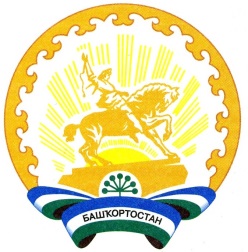 Республика БашкортостанСовет сельского поселения Султанмуратовский сельсовет муниципального районаАургазинский район453497, Аургазинский район, с.Султанмуратово. Тел. 2-77-31